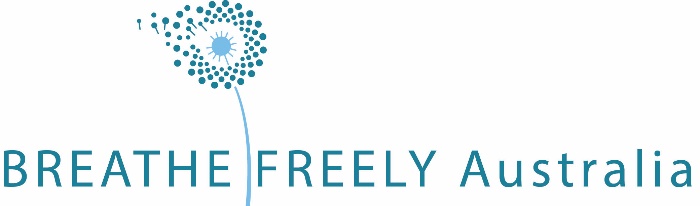 SERVICE ORGANISATION AND INDIVIDUALS - SUPPORTERSSupport the Breathe Freely Australia Campaign This is for an organisation or an individual who provides services to protect workers’ health such as:Suppliers of engineering solutionsSuppliers of PPESuppliers of air monitoring equipmentProviders of management advice or consultancy services on workplace air quality matters. Would you please complete the form and return to  bfa@aioh.org.au. If you wish to have your logo included on the Breathe Freely Australia website, please send us a electronic file of your logo.NAME - ……………………………………………………………………………………………………………………...BUSINESS NAME - ………………………………………………………………………………………………………ADDRESS - ……………………………………………………………………………………………………………………EMAIL ADDRESS - …………………………………………………………………………………………………………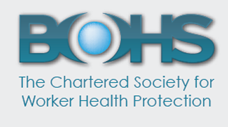 MOBILE NUMBER - ………………………………………………………………………………………………………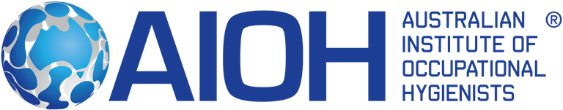 